Certificate of Service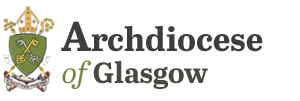 Name of School: Name Activity engaged inTeacher comment